Демоверсия.Промежуточный мониторинг.Генетика.Демоверсия.Промежуточный мониторинг.Генетика.Демоверсия.Промежуточный мониторинг.Генетика.Демоверсия.Промежуточный мониторинг.Генетика.Демоверсия.Промежуточный мониторинг.Генетика.Демоверсия.Промежуточный мониторинг.Генетика.Демоверсия.Промежуточный мониторинг.Генетика.Демоверсия.Промежуточный мониторинг.Генетика.Демоверсия.Промежуточный мониторинг.Генетика.Демоверсия.Промежуточный мониторинг.Генетика.Демоверсия.Промежуточный мониторинг.Генетика.Демоверсия.Промежуточный мониторинг.Генетика.№ВопросВопросВопросВарианты ответаВарианты ответаВарианты ответаВарианты ответаВарианты ответаВарианты ответаПравильный ответПравильный ответВыберите один правильный ответ из предложенных:Выберите один правильный ответ из предложенных:Выберите один правильный ответ из предложенных:Выберите один правильный ответ из предложенных:Выберите один правильный ответ из предложенных:Выберите один правильный ответ из предложенных:Выберите один правильный ответ из предложенных:Выберите один правильный ответ из предложенных:Выберите один правильный ответ из предложенных:Выберите один правильный ответ из предложенных:Выберите один правильный ответ из предложенных:Выберите один правильный ответ из предложенных:1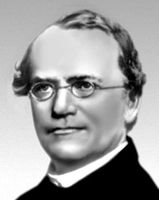 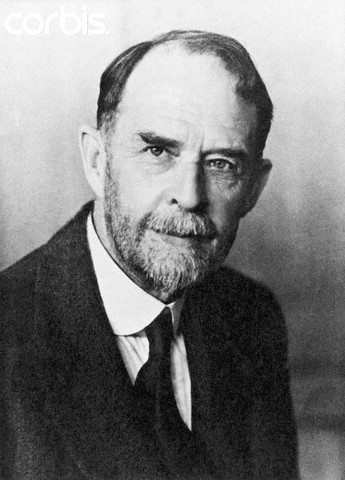 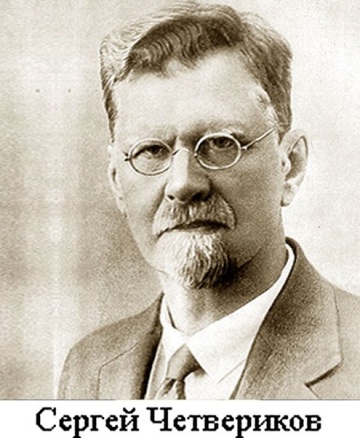 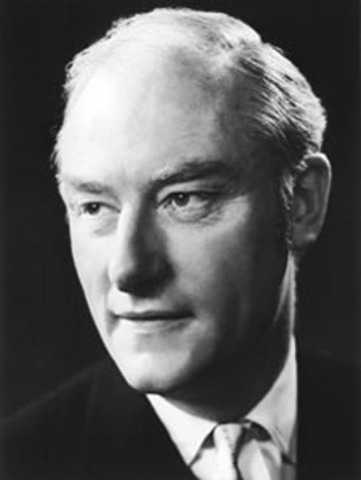 Явление сцепления генов изучено в лабораторииЯвление сцепления генов изучено в лабораторииЯвление сцепления генов изучено в лабораторииМенделяМорганаЧетвериковаКрикаМенделяМорганаЧетвериковаКрикаМенделяМорганаЧетвериковаКрикаМенделяМорганаЧетвериковаКрикаМенделяМорганаЧетвериковаКрикаМенделяМорганаЧетвериковаКрика222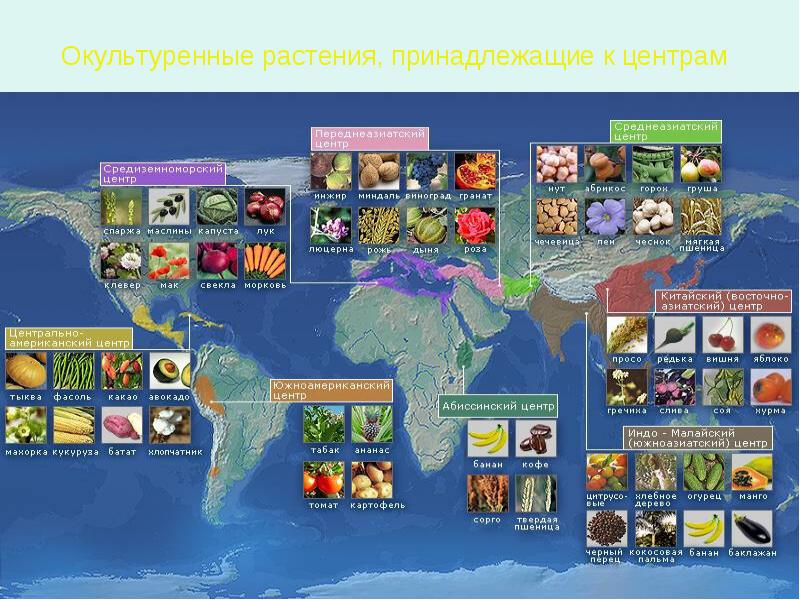 Знания центров происхождения культурных растений используют селекционеры приЗнания центров происхождения культурных растений используют селекционеры приЗнания центров происхождения культурных растений используют селекционеры приСоздании средств химической защиты от вредителей   Определении числа мутантных генов у сорта   Подборе исходного материала для получения нового сорта   Изучении дрейфа аллельных генов в популяциях   Создании средств химической защиты от вредителей   Определении числа мутантных генов у сорта   Подборе исходного материала для получения нового сорта   Изучении дрейфа аллельных генов в популяциях   Создании средств химической защиты от вредителей   Определении числа мутантных генов у сорта   Подборе исходного материала для получения нового сорта   Изучении дрейфа аллельных генов в популяциях   Создании средств химической защиты от вредителей   Определении числа мутантных генов у сорта   Подборе исходного материала для получения нового сорта   Изучении дрейфа аллельных генов в популяциях   Создании средств химической защиты от вредителей   Определении числа мутантных генов у сорта   Подборе исходного материала для получения нового сорта   Изучении дрейфа аллельных генов в популяциях   Создании средств химической защиты от вредителей   Определении числа мутантных генов у сорта   Подборе исходного материала для получения нового сорта   Изучении дрейфа аллельных генов в популяциях   22Выберите все правильные ответы из предложенных:Выберите все правильные ответы из предложенных:Выберите все правильные ответы из предложенных:Выберите все правильные ответы из предложенных:Выберите все правильные ответы из предложенных:Выберите все правильные ответы из предложенных:Выберите все правильные ответы из предложенных:Выберите все правильные ответы из предложенных:Выберите все правильные ответы из предложенных:Выберите все правильные ответы из предложенных:Выберите все правильные ответы из предложенных:Выберите все правильные ответы из предложенных:3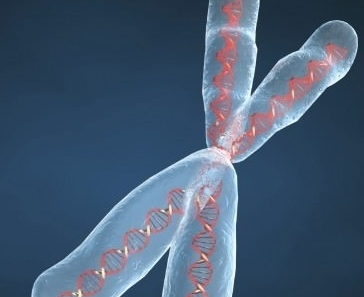 Гомозигота:Гомозигота:Гомозигота:Организм, образующий один тип гаметОрганизм, образующий два типа гаметОрганизм, у которого фенотипически проявляется только доминантный признакОрганизм, у которого фенотипически проявляется только рецессивный признакОрганизм, у которого фенотипически проявляется доминантный или рецессивный признакКлетка, содержащая только одинаковые аллели генаКлетка, содержащая разные аллельные геныКлетка, содержащая одинаковые или разные аллели генаКлетка, содержащая только один аллельный генОрганизм, образующий один тип гаметОрганизм, образующий два типа гаметОрганизм, у которого фенотипически проявляется только доминантный признакОрганизм, у которого фенотипически проявляется только рецессивный признакОрганизм, у которого фенотипически проявляется доминантный или рецессивный признакКлетка, содержащая только одинаковые аллели генаКлетка, содержащая разные аллельные геныКлетка, содержащая одинаковые или разные аллели генаКлетка, содержащая только один аллельный генОрганизм, образующий один тип гаметОрганизм, образующий два типа гаметОрганизм, у которого фенотипически проявляется только доминантный признакОрганизм, у которого фенотипически проявляется только рецессивный признакОрганизм, у которого фенотипически проявляется доминантный или рецессивный признакКлетка, содержащая только одинаковые аллели генаКлетка, содержащая разные аллельные геныКлетка, содержащая одинаковые или разные аллели генаКлетка, содержащая только один аллельный генОрганизм, образующий один тип гаметОрганизм, образующий два типа гаметОрганизм, у которого фенотипически проявляется только доминантный признакОрганизм, у которого фенотипически проявляется только рецессивный признакОрганизм, у которого фенотипически проявляется доминантный или рецессивный признакКлетка, содержащая только одинаковые аллели генаКлетка, содержащая разные аллельные геныКлетка, содержащая одинаковые или разные аллели генаКлетка, содержащая только один аллельный генОрганизм, образующий один тип гаметОрганизм, образующий два типа гаметОрганизм, у которого фенотипически проявляется только доминантный признакОрганизм, у которого фенотипически проявляется только рецессивный признакОрганизм, у которого фенотипически проявляется доминантный или рецессивный признакКлетка, содержащая только одинаковые аллели генаКлетка, содержащая разные аллельные геныКлетка, содержащая одинаковые или разные аллели генаКлетка, содержащая только один аллельный генОрганизм, образующий один тип гаметОрганизм, образующий два типа гаметОрганизм, у которого фенотипически проявляется только доминантный признакОрганизм, у которого фенотипически проявляется только рецессивный признакОрганизм, у которого фенотипически проявляется доминантный или рецессивный признакКлетка, содержащая только одинаковые аллели генаКлетка, содержащая разные аллельные геныКлетка, содержащая одинаковые или разные аллели генаКлетка, содержащая только один аллельный ген1561564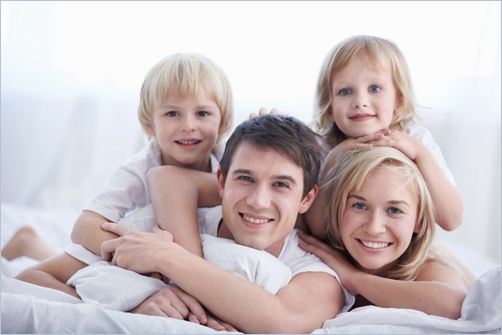 Какие методы используются при изучении наследственности человекаКакие методы используются при изучении наследственности человекаГибридологическийЭволюционныйБиохимическийЦитогенетическийЭкспериментальныйГенеалогическийПопуляционно-статистическийГибридологическийЭволюционныйБиохимическийЦитогенетическийЭкспериментальныйГенеалогическийПопуляционно-статистическийГибридологическийЭволюционныйБиохимическийЦитогенетическийЭкспериментальныйГенеалогическийПопуляционно-статистическийГибридологическийЭволюционныйБиохимическийЦитогенетическийЭкспериментальныйГенеалогическийПопуляционно-статистическийГибридологическийЭволюционныйБиохимическийЦитогенетическийЭкспериментальныйГенеалогическийПопуляционно-статистическийГибридологическийЭволюционныйБиохимическийЦитогенетическийЭкспериментальныйГенеалогическийПопуляционно-статистический346734673467Установите соответствие по таблице:Установите соответствие по таблице:Установите соответствие по таблице:Установите соответствие по таблице:Установите соответствие по таблице:Установите соответствие по таблице:Установите соответствие по таблице:Установите соответствие по таблице:Установите соответствие по таблице:Установите соответствие по таблице:Установите соответствие по таблице:Установите соответствие по таблице:5Синдром Эдварса – наследственное заболевание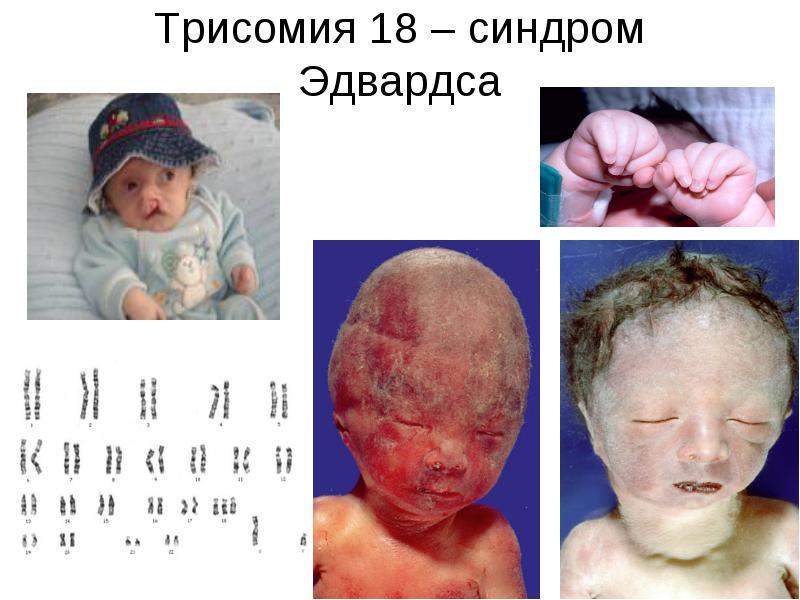 Синдром Эдварса – наследственное заболеваниеСиндром Эдварса – наследственное заболеваниеСиндром Эдварса – наследственное заболеваниеСиндром Эдварса – наследственное заболеваниеСиндром Эдварса – наследственное заболеваниеСиндром Эдварса – наследственное заболеваниеСиндром Эдварса – наследственное заболеваниеСиндром Эдварса – наследственное заболеваниеСиндром Эдварса – наследственное заболеваниеСиндром Эдварса – наследственное заболеваниеХарактер мутации Характер мутации Характер мутации Тип мутацииТип мутацииТип мутацииТип мутацииАВключение двух лишних нуклеотидов в молекулу ДНКВключение двух лишних нуклеотидов в молекулу ДНКВключение двух лишних нуклеотидов в молекулу ДНК11ХромосомныеХромосомныеХромосомныеХромосомные23212332321233БИзменение числа хромосом по отдельным парамИзменение числа хромосом по отдельным парамИзменение числа хромосом по отдельным парам22ГенныеГенныеГенныеГенные23212332321233ВУдвоение нуклеотидов в ДНКУдвоение нуклеотидов в ДНКУдвоение нуклеотидов в ДНК33ГеномныеГеномныеГеномныеГеномные23212332321233ГПоворот участка хромосомы на 180°Поворот участка хромосомы на 180°Поворот участка хромосомы на 180°23212332321233ДНарушение последовательности аминокислот в молекуле белкаНарушение последовательности аминокислот в молекуле белкаНарушение последовательности аминокислот в молекуле белка23212332321233ЕКратное увеличение числа хромосом в гаплоидной клеткеКратное увеличение числа хромосом в гаплоидной клеткеКратное увеличение числа хромосом в гаплоидной клетке23212332321233ЖУменьшение числа хромосом в соматической клеткеУменьшение числа хромосом в соматической клеткеУменьшение числа хромосом в соматической клетке232123323212336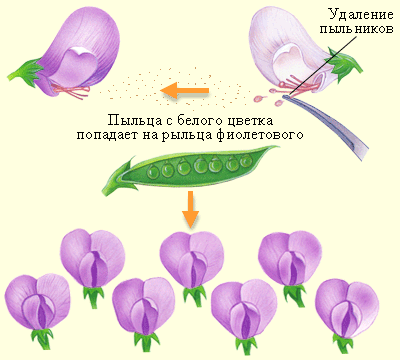 Расщепление в потомствеРасщепление в потомствеРасщепление в потомствеТип скрещивания, генотип родителейТип скрещивания, генотип родителейТип скрещивания, генотип родителейТип скрещивания, генотип родителейАПо фенотипу 1 : 1По фенотипу 1 : 1По фенотипу 1 : 111Моногибридное, родители гетерозиготны, полное доминированиеМоногибридное, родители гетерозиготны, полное доминированиеМоногибридное, родители гетерозиготны, полное доминированиеМоногибридное, родители гетерозиготны, полное доминирование5421354213БПо фенотипу 3 : 1   По фенотипу 3 : 1   По фенотипу 3 : 1   22Моногибридное, родители гетерозиготны, не полное доминированиеМоногибридное, родители гетерозиготны, не полное доминированиеМоногибридное, родители гетерозиготны, не полное доминированиеМоногибридное, родители гетерозиготны, не полное доминирование5421354213ВПо фенотипу 1: 2 : 1По фенотипу 1: 2 : 1По фенотипу 1: 2 : 133Моногибридное, родители гомозиготны по рецессивному признаку, полное доминированиеМоногибридное, родители гомозиготны по рецессивному признаку, полное доминированиеМоногибридное, родители гомозиготны по рецессивному признаку, полное доминированиеМоногибридное, родители гомозиготны по рецессивному признаку, полное доминирование5421354213ГПо генотипу 1 :2 : 1По генотипу 1 :2 : 1По генотипу 1 :2 : 144Моногибридное, родители гетерозиготны, полное доминированиеМоногибридное, родители гетерозиготны, полное доминированиеМоногибридное, родители гетерозиготны, полное доминированиеМоногибридное, родители гетерозиготны, полное доминирование5421354213ДНет расщепления по генотипу и фенотипуНет расщепления по генотипу и фенотипуНет расщепления по генотипу и фенотипу55Моногибридное, один родитель гомозиготен, другой – гетерозиготен Моногибридное, один родитель гомозиготен, другой – гетерозиготен Моногибридное, один родитель гомозиготен, другой – гетерозиготен Моногибридное, один родитель гомозиготен, другой – гетерозиготен 5421354213Установите соответствие по рисунку:Установите соответствие по рисунку:Установите соответствие по рисунку:Установите соответствие по рисунку:Установите соответствие по рисунку:Установите соответствие по рисунку:Установите соответствие по рисунку:Установите соответствие по рисунку:Установите соответствие по рисунку:Установите соответствие по рисунку:Установите соответствие по рисунку:Установите соответствие по рисунку:71.ААХDXDХDXDХDXDХDXDБВАГБВАГ2.ББХDУХDУХDУХDУБВАГБВАГ3.ВВХDXdХDXdХDXdХDXdБВАГБВАГ4.ГГХdУХdУХdУХdУБВАГБВАГОпределите порядок событий:Определите порядок событий:Определите порядок событий:Определите порядок событий:Определите порядок событий:Определите порядок событий:Определите порядок событий:Определите порядок событий:Определите порядок событий:Определите порядок событий:Определите порядок событий:Определите порядок событий:8Установите последовательность процессов, сопровождающих получение семян с эффектом гетерозиса.Установите последовательность процессов, сопровождающих получение семян с эффектом гетерозиса.Установите последовательность процессов, сопровождающих получение семян с эффектом гетерозиса.Установите последовательность процессов, сопровождающих получение семян с эффектом гетерозиса.Установите последовательность процессов, сопровождающих получение семян с эффектом гетерозиса.Установите последовательность процессов, сопровождающих получение семян с эффектом гетерозиса.Установите последовательность процессов, сопровождающих получение семян с эффектом гетерозиса.Установите последовательность процессов, сопровождающих получение семян с эффектом гетерозиса.Установите последовательность процессов, сопровождающих получение семян с эффектом гетерозиса.Установите последовательность процессов, сопровождающих получение семян с эффектом гетерозиса.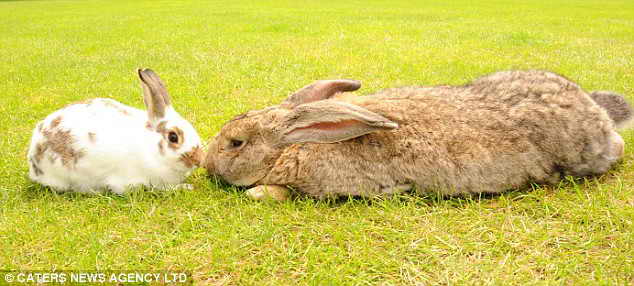 АВыведение чистых линийВыведение чистых линийВыведение чистых линийВыведение чистых линийВыведение чистых линийВыведение чистых линийВыведение чистых линийВыведение чистых линийГАБВГАБВБСкрещивание растений чистых линийСкрещивание растений чистых линийСкрещивание растений чистых линийСкрещивание растений чистых линийСкрещивание растений чистых линийСкрещивание растений чистых линийСкрещивание растений чистых линийСкрещивание растений чистых линийГАБВГАБВВПолучение гибридных семянПолучение гибридных семянПолучение гибридных семянПолучение гибридных семянПолучение гибридных семянПолучение гибридных семянПолучение гибридных семянПолучение гибридных семянГАБВГАБВГПодбор родительских формПодбор родительских формПодбор родительских формПодбор родительских формПодбор родительских формПодбор родительских формПодбор родительских формПодбор родительских формГАБВГАБВОпределите номера неправильных суждений:Определите номера неправильных суждений:Определите номера неправильных суждений:Определите номера неправильных суждений:Определите номера неправильных суждений:Определите номера неправильных суждений:Определите номера неправильных суждений:Определите номера неправильных суждений:Определите номера неправильных суждений:Определите номера неправильных суждений:Определите номера неправильных суждений:Определите номера неправильных суждений:9Определите номера неправильных суждений:Определите номера неправильных суждений:Определите номера неправильных суждений:Определите номера неправильных суждений:Определите номера неправильных суждений:Определите номера неправильных суждений:Определите номера неправильных суждений:Определите номера неправильных суждений:Определите номера неправильных суждений:Определите номера неправильных суждений:Определите номера неправильных суждений:1Скрещивание , при котором анализируется только один признак называют моногибриднымСкрещивание , при котором анализируется только один признак называют моногибриднымСкрещивание , при котором анализируется только один признак называют моногибриднымСкрещивание , при котором анализируется только один признак называют моногибриднымСкрещивание , при котором анализируется только один признак называют моногибриднымСкрещивание , при котором анализируется только один признак называют моногибриднымСкрещивание , при котором анализируется только один признак называют моногибриднымСкрещивание , при котором анализируется только один признак называют моногибриднымСкрещивание , при котором анализируется только один признак называют моногибридным2342342Разнообразие фенотипов, возникающих у организмов под влиянием условий среды, называется наследственной изменчивостьюРазнообразие фенотипов, возникающих у организмов под влиянием условий среды, называется наследственной изменчивостьюРазнообразие фенотипов, возникающих у организмов под влиянием условий среды, называется наследственной изменчивостьюРазнообразие фенотипов, возникающих у организмов под влиянием условий среды, называется наследственной изменчивостьюРазнообразие фенотипов, возникающих у организмов под влиянием условий среды, называется наследственной изменчивостьюРазнообразие фенотипов, возникающих у организмов под влиянием условий среды, называется наследственной изменчивостьюРазнообразие фенотипов, возникающих у организмов под влиянием условий среды, называется наследственной изменчивостьюРазнообразие фенотипов, возникающих у организмов под влиянием условий среды, называется наследственной изменчивостьюРазнообразие фенотипов, возникающих у организмов под влиянием условий среды, называется наследственной изменчивостью2342343Признаки, не проявляющиеся у гибридов первого поколения называются доминантнымиПризнаки, не проявляющиеся у гибридов первого поколения называются доминантнымиПризнаки, не проявляющиеся у гибридов первого поколения называются доминантнымиПризнаки, не проявляющиеся у гибридов первого поколения называются доминантнымиПризнаки, не проявляющиеся у гибридов первого поколения называются доминантнымиПризнаки, не проявляющиеся у гибридов первого поколения называются доминантнымиПризнаки, не проявляющиеся у гибридов первого поколения называются доминантнымиПризнаки, не проявляющиеся у гибридов первого поколения называются доминантнымиПризнаки, не проявляющиеся у гибридов первого поколения называются доминантными2342344Скрещивание растений разных сортов, относящихся к одному и тому же виду, называют отдалённой гибридизациейСкрещивание растений разных сортов, относящихся к одному и тому же виду, называют отдалённой гибридизациейСкрещивание растений разных сортов, относящихся к одному и тому же виду, называют отдалённой гибридизациейСкрещивание растений разных сортов, относящихся к одному и тому же виду, называют отдалённой гибридизациейСкрещивание растений разных сортов, относящихся к одному и тому же виду, называют отдалённой гибридизациейСкрещивание растений разных сортов, относящихся к одному и тому же виду, называют отдалённой гибридизациейСкрещивание растений разных сортов, относящихся к одному и тому же виду, называют отдалённой гибридизациейСкрещивание растений разных сортов, относящихся к одному и тому же виду, называют отдалённой гибридизациейСкрещивание растений разных сортов, относящихся к одному и тому же виду, называют отдалённой гибридизацией2342345Гемизогтный организм несёт только один ген из анализируемой аллелиГемизогтный организм несёт только один ген из анализируемой аллелиГемизогтный организм несёт только один ген из анализируемой аллелиГемизогтный организм несёт только один ген из анализируемой аллелиГемизогтный организм несёт только один ген из анализируемой аллелиГемизогтный организм несёт только один ген из анализируемой аллелиГемизогтный организм несёт только один ген из анализируемой аллелиГемизогтный организм несёт только один ген из анализируемой аллелиГемизогтный организм несёт только один ген из анализируемой аллели2342346У родителей, имеющих первую группу крови не может родиться ребёнок со второй группой кровиУ родителей, имеющих первую группу крови не может родиться ребёнок со второй группой кровиУ родителей, имеющих первую группу крови не может родиться ребёнок со второй группой кровиУ родителей, имеющих первую группу крови не может родиться ребёнок со второй группой кровиУ родителей, имеющих первую группу крови не может родиться ребёнок со второй группой кровиУ родителей, имеющих первую группу крови не может родиться ребёнок со второй группой кровиУ родителей, имеющих первую группу крови не может родиться ребёнок со второй группой кровиУ родителей, имеющих первую группу крови не может родиться ребёнок со второй группой кровиУ родителей, имеющих первую группу крови не может родиться ребёнок со второй группой крови23423410Определите номера неправильных суждений:Определите номера неправильных суждений:Определите номера неправильных суждений:Определите номера неправильных суждений:Определите номера неправильных суждений:Определите номера неправильных суждений:Определите номера неправильных суждений:Определите номера неправильных суждений:Определите номера неправильных суждений:Определите номера неправильных суждений:Определите номера неправильных суждений:1Расщепление по фенотипу для анализирующего скрещивания дигетерозиготы при полном сцеплении генов опытах Моргана: 41,5 : 8,5 : 8,5 : 41,5Расщепление по фенотипу для анализирующего скрещивания дигетерозиготы при полном сцеплении генов опытах Моргана: 41,5 : 8,5 : 8,5 : 41,5Расщепление по фенотипу для анализирующего скрещивания дигетерозиготы при полном сцеплении генов опытах Моргана: 41,5 : 8,5 : 8,5 : 41,5Расщепление по фенотипу для анализирующего скрещивания дигетерозиготы при полном сцеплении генов опытах Моргана: 41,5 : 8,5 : 8,5 : 41,5Расщепление по фенотипу для анализирующего скрещивания дигетерозиготы при полном сцеплении генов опытах Моргана: 41,5 : 8,5 : 8,5 : 41,5Расщепление по фенотипу для анализирующего скрещивания дигетерозиготы при полном сцеплении генов опытах Моргана: 41,5 : 8,5 : 8,5 : 41,5Расщепление по фенотипу для анализирующего скрещивания дигетерозиготы при полном сцеплении генов опытах Моргана: 41,5 : 8,5 : 8,5 : 41,5Расщепление по фенотипу для анализирующего скрещивания дигетерозиготы при полном сцеплении генов опытах Моргана: 41,5 : 8,5 : 8,5 : 41,5Расщепление по фенотипу для анализирующего скрещивания дигетерозиготы при полном сцеплении генов опытах Моргана: 41,5 : 8,5 : 8,5 : 41,51341342Если у родителей нормально различающих цвета, родился ребёнок дальтоник, то мать гетерозиготна по этому признаку.Если у родителей нормально различающих цвета, родился ребёнок дальтоник, то мать гетерозиготна по этому признаку.Если у родителей нормально различающих цвета, родился ребёнок дальтоник, то мать гетерозиготна по этому признаку.Если у родителей нормально различающих цвета, родился ребёнок дальтоник, то мать гетерозиготна по этому признаку.Если у родителей нормально различающих цвета, родился ребёнок дальтоник, то мать гетерозиготна по этому признаку.Если у родителей нормально различающих цвета, родился ребёнок дальтоник, то мать гетерозиготна по этому признаку.Если у родителей нормально различающих цвета, родился ребёнок дальтоник, то мать гетерозиготна по этому признаку.Если у родителей нормально различающих цвета, родился ребёнок дальтоник, то мать гетерозиготна по этому признаку.Если у родителей нормально различающих цвета, родился ребёнок дальтоник, то мать гетерозиготна по этому признаку.1341343У особи с генотипом ААввСС возможно образование только трёх типов гаметУ особи с генотипом ААввСС возможно образование только трёх типов гаметУ особи с генотипом ААввСС возможно образование только трёх типов гаметУ особи с генотипом ААввСС возможно образование только трёх типов гаметУ особи с генотипом ААввСС возможно образование только трёх типов гаметУ особи с генотипом ААввСС возможно образование только трёх типов гаметУ особи с генотипом ААввСС возможно образование только трёх типов гаметУ особи с генотипом ААввСС возможно образование только трёх типов гаметУ особи с генотипом ААввСС возможно образование только трёх типов гамет1341344У птиц гомозиготным является женский полУ птиц гомозиготным является женский полУ птиц гомозиготным является женский полУ птиц гомозиготным является женский полУ птиц гомозиготным является женский полУ птиц гомозиготным является женский полУ птиц гомозиготным является женский полУ птиц гомозиготным является женский полУ птиц гомозиготным является женский пол1341345Чистые линии – это растения, в потомстве которых при самоопылении, не наблюдается разнообразия по изучаемому признакуЧистые линии – это растения, в потомстве которых при самоопылении, не наблюдается разнообразия по изучаемому признакуЧистые линии – это растения, в потомстве которых при самоопылении, не наблюдается разнообразия по изучаемому признакуЧистые линии – это растения, в потомстве которых при самоопылении, не наблюдается разнообразия по изучаемому признакуЧистые линии – это растения, в потомстве которых при самоопылении, не наблюдается разнообразия по изучаемому признакуЧистые линии – это растения, в потомстве которых при самоопылении, не наблюдается разнообразия по изучаемому признакуЧистые линии – это растения, в потомстве которых при самоопылении, не наблюдается разнообразия по изучаемому признакуЧистые линии – это растения, в потомстве которых при самоопылении, не наблюдается разнообразия по изучаемому признакуЧистые линии – это растения, в потомстве которых при самоопылении, не наблюдается разнообразия по изучаемому признаку1341346Эпистаз – это один из типов взаимодействия не аллельных геновЭпистаз – это один из типов взаимодействия не аллельных геновЭпистаз – это один из типов взаимодействия не аллельных геновЭпистаз – это один из типов взаимодействия не аллельных геновЭпистаз – это один из типов взаимодействия не аллельных геновЭпистаз – это один из типов взаимодействия не аллельных геновЭпистаз – это один из типов взаимодействия не аллельных геновЭпистаз – это один из типов взаимодействия не аллельных геновЭпистаз – это один из типов взаимодействия не аллельных генов134134